	Program Suspension Form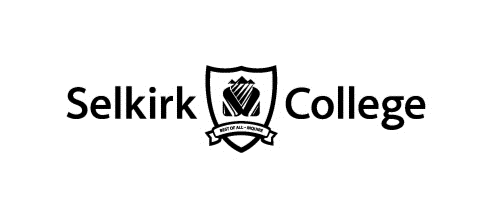 	Suspension  Deletion  			(See Policy 8100)16 11 10  /  :lpProgram Name:       Program Name:       Program Name:       Program Name:       Program Name:       Effective Semester:  Effective Semester:  Final Instructional Semester:Final Instructional Semester:School:       Fall		 Year 20    FallYear 20    School Chair:       Winter	Year 20    WinterYear 20    Contact Person:       Spring	Year 20    SpringYear 20    Date:       rational for suspension / deletion:rational for suspension / deletion:rational for suspension / deletion:rational for suspension / deletion:rational for suspension / deletion:rational for suspension / deletion:Transition Plan for Current Students:       Transition Plan for Current Students:       Transition Plan for Current Students:       Transition Plan for Current Students:       Transition Plan for Current Students:       Transition Plan for Current Students:       approvals:approvals:approvals:School ChairDateDeanDateRegistrarDateEdCo ChairDateVP EducationDateSelkirk College Board of GovernorsDateApproval COPIED AND FORWARDED TO:Counselling Department  	Registrar’s Office  	Library  IT Department  			Communications & Development 